T.C.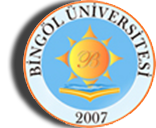 BİNGÖL ÜNİVERSİTESİ REKTÖRLÜĞÜÜniversitemiz Fen Bilimleri Enstitüsü (FBE)’ne “Bingöl Üniversitesi Lisansüstü Eğitim ve Öğretim Yönetmeliği” ve “Bingöl Üniversitesi Lisansüstü Eğitim ve Öğretim Uygulama Esasları” çerçevesinde 2021-2022 Öğretim yılı Güz Dönemi için aşağıda belirtilen Yüksek Lisans ve Doktora Programlarına sınavla öğrenci alınacaktır.GENEL ŞARTLAR: Başvuracak adayların “ALES SAYISAL” puanı en az 55 olmalıdır (FBE).Doktora programına başvuracak adayların YÖK tarafından kabul edilen merkezî yabancı dil sınavları ile eşdeğerliği kabul edilen uluslararası yabancı dil sınavlarından veya ÖSYM tarafından eşdeğerliği kabul edilen uluslararası yabancı dil sınavlarından en az 55 puan alması gerekmektedir. Önemli TarihlerBAŞVURU ADRESİ: Lisansüstü başvuruları 30 Haziran 2021 – 16 Temmuz 2021 tarihleri arasında http://obs.bingol.edu.tr/oibs/ogrsis/basvuru_login.aspx adresi üzerinden Online olarak yapılacaktır. BAŞVURUDA İSTENİLEN BELGELER:1. Dilekçe (Yüksek Lisans veya Doktora başvuru dilekçesi enstitü web sayfasında “Dokümanlar” bölümünden temin edilecektir). 2. Lisans Diploması (Doktora programı için ayrıca Yüksek Lisans Diploması). 3. Lisans Not Transkript Belgesi (Doktora programı başvurusu için ayrıca Yüksek Lisans Transkript Belgesi). 4. Ön lisanstan tamamlama yoluyla lisans mezunu olan adaylar için Birleştirilmiş Transkript Belgesi. 5. Lisans veya yüksek lisans öğrenimini yurt dışında tamamlamış adaylar için Yükseköğretim Kurumunca verilen denklik belgesi, diploma ve transkriptlerinin Türkçeye çevrilmiş noter onaylı bir örneği. 6. ALES Sonuç Belgesi (Başvuru tarihinde ALES geçerlilik süresi olan 5 yılın dolmamış olması gerekir). 7. Yüksek Lisans için varsa YDS veya eşdeğer sınav belgesi. 8. Doktora başvurusu için YDS, YÖKDİL veya YÖK tarafından kabul edilen muadili bir sınavdan en az 55 puan aldığını gösteren geçerlilik süresi dolmamış Yabancı Dil Sınav Sonuç Belgesi ( 5 yılın dolmamış olması gerekir). 9. Adaylar ön kayıt ekranında vesikalık fotoğraflarını dijital ortamda yüklemelidirler.10. Askerlik Durum Belgesi (Erkek adayların kesin kayıt tarihi itibari ile askerlik probleminin bulunmaması gerekir). NOT: 1. Kesin kayıt hakkı kazanan adaylar, kesin kayıt esnasında nüfus cüzdanı fotokopisi, ikametgâh belgesi, 3 adet vesikalık fotoğraf ve başvuruda istenen belgelerin fotokopileri ile birlikte asıllarını ibraz etmek zorundadırlar.2. Kesin kayıt hakkı kazanan adaylar, kayıt sırasında online başvuru belgesinin imzalı çıktısını ibraz etmek zorundadırlar.AÇIKLAMA: 1. Başvurular sadece Online olarak yapılacaktır.  2. Eksik veya yanlış beyanda bulunan veya zamanında başvurusunu tamamlamayan adayların başvuruları geçersiz sayılacaktır. 3. Adaylar, başvurularının onaylanıp/onaylanmadığını sistemden takip etmek zorundadırlar. Başvurusu onaylanmayanların başvuruları değerlendirmeye alınmayacaktır. 4.Başvurusu “onaylanmış ve/veya değerlendirmeye alınmış” adaylardan Online başvuru belgesi yanında olmayanlar yabancı dil ve bilim sınavlarına alınmayacaktır. 5. Kazanan öğrencilerin isim listeleri ilgili enstitülerin web sayfalarından ilan edilecektir. Ayrıca adaylara tebligat yapılmayacaktır. 6. Adaylar enstitü içerisinde sadece bir tezli yüksek lisans veya bir doktora programına başvuru yapabilirler (Tezsiz yüksek lisans hariç). 7. Dörtlük sistemden yüzlük sisteme not dönüşüm puanı olmayanlar için YÖK Not Dönüşüm Tablosu esas alınacaktır. 8. Dört yıllık Lisans Diploması ile doktora programına başvurabilmek için, ilgili ALES puanı ve AGNO’sunun en az 80 olması gerekir.DEĞERLENDİRMETezli Yüksek Lisans için;* ALES puanının %50’si, lisans mezuniyet notunun %40’ı, yabancı dil sınavı notunun %10’u alınarak değerlendirme yapılır. *Adayların yabancı dil sınavına girmeleri zorunlu değildir.** Başarı sıralamasında en yüksek başarı puanından başlayarak en düşük başarı puanına doğru sıralama yapılır. Başarı puanı, 55’in altında olan adaylar başarısız sayılır. NOT: (1) Herhangi bir EABD/EASD’da tezli yüksek lisans programına başvurabilmesi için; adayların lisans diplomasına programın ilgili olduğu puan türünde en az 55 veya üzeri ALES puanına sahip olduğunu gösteren ÖSYM sınav sonuç belgesi veya bilgisayar çıktısı gerekir. Üniversitenin lisansüstü programlarına öğrenci kabulünde ALES geçerlilik süresi dolmamış olması gerekir. Ancak,a) Konservatuvar programları ile güzel sanatlar fakültelerinin sadece özel yetenek sınavı ile öğrenci kabul eden programlarının enstitülerdeki anasanat ve anabilim dallarına öğrenci kabulünde ALES şartı aranmaz.b) Doktora/sanatta yeterlik/tıpta uzmanlık/diş hekimliğinde uzmanlık/veteriner hekimliğinde uzmanlık/eczacılıkta uzmanlık mezunlarının yüksek lisans programlarına başvurularında ALES şartı aranmaz.c) Birinci fıkranın (b) bendi kapsamındaki adayların değerlendirme işlemleri için; Mezun olduğu lisansüstü programa girişteki puan türü veya uzmanlık alanı dikkate alınmaksızın ALES puanı 70 puan olarak alınır.Doktora için;(a)Yüksek lisans diploması ile başvurularda; ALES puanının % 50’si, lisans ve yüksek lisans not ortalamasının toplamının yarısının % 30’u, bilim sınavının % 10’u, yabancı dil sınav notunun %10’unun toplamı alınarak değerlendirme yapılır.(b) Lisans diploması ile başvurularda; ALES puanının % 50`si, lisans not ortalamasının % 30`u, bilim sınavının % 10’u ve yabancı dil sınav notunun %10’unun toplamı alınarak elde edilen başarı puanına göre ilgili programın sıralamasına dâhil edilirler.*Adaylar en yüksek puandan başlanarak ilan edilen kontenjanlara yerleştirilir. Adayların bilim sınavına girmeleri zorunludur. Başarı puanı 65’in altında olan adaylar başarısız sayılır.NOT: a) Adayın herhangi bir EABD/EASD’da Doktora programına başvurabilmesi için; programın ilgili olduğu puan türünde en az 55 veya üzeri ALES puanına sahip olması ve ALES geçerlilik süresinin dolmamış olması gerekir.b) Doktora/sanatta yeterlik/tıpta uzmanlık/diş hekimliğinde uzmanlık/veteriner hekimliğinde uzmanlık/eczacılıkta uzmanlık mezunlarının doktora programlarına başvurularında ALES şartı aranmaz.  Bu adayların değerlendirme işlemleri için; ALES puanı, mezun olduğu lisansüstü programa girişteki puan türü veya uzmanlık alanı dikkate alınmaksızın 70 puan olarak kabul edilir. c) Konservatuvar programları ile güzel sanatlar fakültelerinin sadece özel yetenek ile öğrenci kabul eden programlarının enstitülerdeki anasanat ve anabilim dallarına öğrenci alımında ALES puanı aranmaz.FEN BİLİMLERİ ENSTİTÜSÜNOT: Adaylar enstitü içerisinde sadece bir tezli yüksek lisans veya bir doktora programına başvuru yapabilirler. Bir tezli yüksek lisans veya bir doktora programına başvuru yapan aday, aynı anda tezsiz yüksek lisans programlarına da başvuru yapabilir. Bunun tersi de geçerlidir. Doktora bilim sınavına girmek zorunludur.Başvuru Başlama Tarihi30.06.2021Kesin Yerleştirme Sonuçlarının İlanı4 Ağustos 2021 Son Başvuru Tarihi16.07.2021 Saat:16:00Asıl Adayların Kesin Kayıt Tarih Aralığı13-15 Eylül 2021Yüksek Lisans İçin Yabancı Dil Sınavı Doktora İçin Bilim SınavıBilim Sınavı Tarihi28.07.2021 Saat:10:0028.07.2021 Saat:10:00Yedek Kontenjan İlanı Tarihi	 15 Eylül 2021 Saat 17:00’dan sonraSonuçların İlanı 30.07.2021Yedekler İçin Kesin Kayıt Tarih Aralığı16-17 Eylül 2021Sınav Sonuçlarına İtiraz Tarihleri 2-3 Ağustos 2021Anabilim DalıBilim DalıALES Puan TürüT.C. UyrukluÜNİPYatay GeçişÖzel ŞartlarAnabilim DalıBilim DalıALES Puan TürüT.C. UyrukluÜNİPYatay GeçişÖzel Şartlar Gıda Güvenliği ( Tezli Yüksek Lisans )SAY51-Gıda Mühendisliği, Eczacılık Fakültesi,  Kimya Bölümü Mezunu olmak.Moleküler Biyoloji ve Genetik ( Tezli Yüksek Lisans )SAY5--Moleküler Biyoloji ve Genetik, Biyoloji, Biyoloji Öğretmenliği, Tıp, Eczacılık, Biyomühendislik veya Tıp Mühendisliği Lisans mezunu olmak.Toprak Bilimi ve Bitki Besleme( Tezli Yüksek Lisans )SAY511Ziraat Fakültesinin Toprak Bilimi ve Bitki Besleme Bölümü ile Orman Fakültesi veya Su Ürünleri Fakültesi mezunu olmak          Fizik ( Tezli Yüksek Lisans )SAY8--Üniversitelerin Fizik Bölümü, Fizik Öğretmenliği , Fen Bilgisi Öğretmenliği Bölümlerinden veya Elektrik –Elektronik Mühendisliği Bölümünden mezun olmak Yenilenebilir Enerji Sistemleri( Tezli Yüksek Lisans )SAY1533Fakültelerin Enerji Sistemleri Mühendisliği, Elektrik Mühendisliği, Elektrik-Elektronik Mühendisliği, Makine Mühendisliği, Jeoloji Mühendisliği, Jeofizik Mühendisliği, Petrol Mühendisliği, Doğalgaz Mühendisliği,  Kimya Mühendisliği ve Fizik Mühendisliği Bölümlerinin birinden mezun olmakİş Sağlığı ve Güvenliği ( Tezli Yüksek Lisans)SAY4--İş Sağlığı ve Güvenliği Bölümü, Fen Edebiyat Fakültelerinin Fizik, Kimya ve Biyoloji Bölümleri, Mimarlık Bölümleri, Mühendislik Fakültesi, Ziraat Fakültesi, Tıp Fakültesi, Teknik Eğitim Fakültesi veya Teknoloji Fakültesi mezunu olanlar ile Lisans mezunu olup aynı zamanda İş Sağlığı ve Güvenliği Ön Lisans mezunu olanlar başvurabilir.Matematik( Tezli Yüksek Lisans )GeometriSAY2--İlköğretim Matematik Öğretmenliği, Matematik Bölümü veya Matematik Mühendisliği Bölümü Lisans Mezunu olmak.Matematik( Tezli Yüksek Lisans )Analiz ve Fonksiyonlar TeorisiSAY1--Matematik Bölümü veya Matematik Mühendisliği Bölümü Lisans Mezunu olmak.Matematik( Tezli Yüksek Lisans )Cebir ve Sayılar TeorisiSAY2--Matematik Bölümü veya Matematik Mühendisliği Bölümü Lisans Mezunu olmak.Matematik( Tezli Yüksek Lisans )Uygulamalı MatematikSAY1--Matematik Bölümü veya Matematik Mühendisliği Bölümü Lisans Mezunu olmak.Biyoloji ( Tezli Yüksek Lisans )SAY5--Biyoloji Bölümü, Eğitim Fakültesi Biyoloji Öğretmenliği veya Moleküler Biyoloji ve Genetik Bölümü mezunu olmak.Arı ve Arı Ürünleri ( Yüksek Lisans)SAY2--Fen Edebiyat Fakültesi Biyoloji Bölümü, Ziraat Fakültesi Zootekni Bölümü veya Veterinerlik Fakültesi Lisans mezunu olmak.Bahçe Bitkileri ( Tezli Yüksek Lisans)SAY2--Ziraat Fakültelerinin Bahçe Bitkileri Bölümünden mezun olmakMakine Mühendisliği (Tezli Yüksek Lisans)SAY1312Makine Mühendisliği, Enerji Sistemleri Mühendisliği, Enerji Mühendisliği, Malzeme Mühendisliği, İmalat Mühendisliği, Malzeme ve Metalurji Mühendisliği veya Otomotiv Mühendisliği bölümlerinden birinden mezun olmak Kimya ( Tezli Yüksek Lisans )Anorganik KimyaSAY11-Kimya, Kimya Öğretmenliği, Fen Bilgisi Öğretmenliği, Kimya Mühendisliği Bölümlerinden mezun olanlar Kimya ( Tezli Yüksek Lisans )Fiziko KimyaSAY22-Kimya, Kimya Öğretmenliği, Fen Bilgisi Öğretmenliği, Kimya Mühendisliği Bölümlerinden mezun olanlar Kimya ( Tezli Yüksek Lisans )Organik KimyaSAY61-Kimya, Kimya Öğretmenliği, Eczacılık, Fen Bilgisi Öğretmenliği, Kimya Mühendisliği Bölümlerinden mezun olanlar Kimya ( Tezli Yüksek Lisans )BiyokimyaSAY42-Kimya, Biyokimya, Kimya Öğretmenliği, Kimya Mühendisliği, Biyoloji, Hemşirelik, Moleküler Biyoloji ve Genetik, Tıp veya Diş hekimliği bölümlerinden birinden mezun olmak.Tarla Bitkileri (Tezli Yüksek Lisans )TahıllarSAY3--Ziraat Fakültesi Tarla Bitkileri Bölümünden mezun olmakTarla Bitkileri (Tezli Yüksek Lisans )Endüstri BitkileriSAY1--Ziraat Fakültesi Tarla Bitkileri Bölümünden mezun olmakTarla Bitkileri (Tezli Yüksek Lisans )Çayır Mera ve Yem BitkileriSAY5--Ziraat Fakültesi Tarla Bitkileri Bölümünden mezun olmak   Zootekni ( Tezli Yüksek Lisans )Hayvan YetiştirmeSAY4--Ziraat Fakültesi Zootekni Bölümü veya Veteriner Fakültesi Mezunu Olmak   Zootekni ( Tezli Yüksek Lisans )Hayvan BeslemeSAY2--Ziraat Fakültesi Zootekni Bölümü veya Veteriner Fakültesi Mezunu Olmak   Zootekni ( Tezli Yüksek Lisans )Biyometri ve GenetikSAY1--Ziraat Fakültesi Zootekni Bölümü veya  herhangi bir fakültenin İstatistik veya Matematik Bölümünden mezun olmak.     Fizik ( Doktora )Katıhal FiziğiSAY2--İlgili Anabilim Dalında tezli yüksek lisans yapmış olmak     Fizik ( Doktora )Nükleer FizikSAY2--İlgili Anabilim Dalında tezli yüksek lisans yapmış olmak     Fizik ( Doktora )Atom ve Moleküler FiziğiSAY1--İlgili Anabilim Dalında tezli yüksek lisans yapmış olmakArı ve Arı Ürünleri ( Doktora )SAY4--Arı ve Arı Ürünleri Anabilim Dalı’nda yüksek lisans yapmış olmak.Makine Mühendisliği (Doktora)SAY2--İlgili anabilim dalında yüksek lisans yapmış olmakMoleküler Biyoloji ve Genetik  ( Doktora)BiyoteknolojiSAY6--Moleküler Biyoloji ve Genetik Anabilim dalında tezli yüksek lisans yapmış olmak.Moleküler Biyoloji ve Genetik  ( Doktora)GenetikSAY4-Moleküler Biyoloji ve Genetik Anabilim dalında tezli yüksek lisans yapmış olmak.Tarla Bitkileri ( Doktora )TahıllarSAY1--Tarla Bitkileri Bölümünde yüksek lisans yapmış olmakTarla Bitkileri ( Doktora )Endüstri BitkileriSAY1--Tarla Bitkileri Bölümünde yüksek lisans yapmış olmakTarla Bitkileri ( Doktora )Çayır Mera ve Yem BitkileriSAY2--Tarla Bitkileri Bölümünde yüksek lisans yapmış olmak     Kimya ( Doktora)Anorganik kimyaSAY11-İlgili anabilim dalında yüksek lisans yapmış olmak     Kimya ( Doktora)FizikokimyaSAY22-İlgili anabilim dalında yüksek lisans yapmış olmak     Kimya ( Doktora)Organik KimyaSAY2--İlgili anabilim dalında yüksek lisans yapmış olmak     Kimya ( Doktora)BiyokimyaSAY21-İlgili anabilim dalında yüksek lisans yapmış olmak